Textos Bíblicos: Santiago 1:8; Lucas 6:46-49DESARROLLO1.- Si no construimos sobre la roca, sufriremos grandes pérdidas. - El diablo a través de la división buscará destruir tu hogar con peleas y conflictos, y hace que nos salgamos del propósito que es la unión familiar. (Santiago 1:8)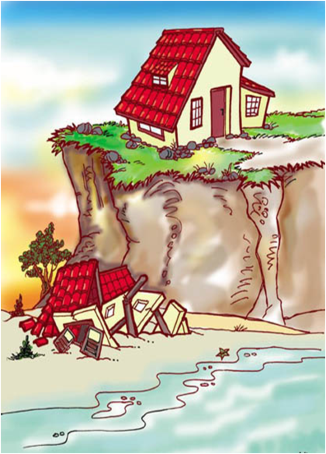 - os problemas o crisis nos llegan a todos, pero no destruyen a todos. Proverbios 18:10 - Nuestra casa puede ser como la de los tres cerditos, si no la construimos bien, se nos puede derrumbar, porque nos apartamos de la roca fuerte que la sostiene. - El diablo tiene que atarnos para luego quitarnos todo.- ¿Cuál es el arma que el diablo usa para atarte? - La división en la familia. - División en el pensamiento.- División en el mundo espiritual.- División en el mundo de las relaciones. - La división es doble ánimo, otro yo.- Dos pensamientos.- Dos personalidades, un rato estoy feliz, al rato molesto.- La división es tan fuerte que:- Que destruye familias - Que ni el diablo puede permanecer.- El enemigo no te destruye tu casa por una discusión o tentación o economía baja o hijos en rebelión, sino con el espíritu de división. - Pero esto se puede arreglar, solo con reconocer que existe división y doble ánimo. Si no lo reconocemos, usted sufriremos perdidas de por vida. Ejemplo: conflicto entre hermanos, llevara a una familia que no comparte junta. 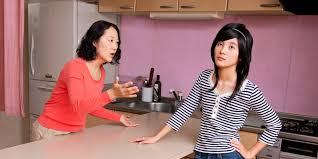 2.- Veamos las sutilezas del enemigo para atarte con división. - Hacerte creer que el problema es más grande que el propósito de Dios con tu familia. (Salmos 112:2-3) - Toda familia atraviesa batallas: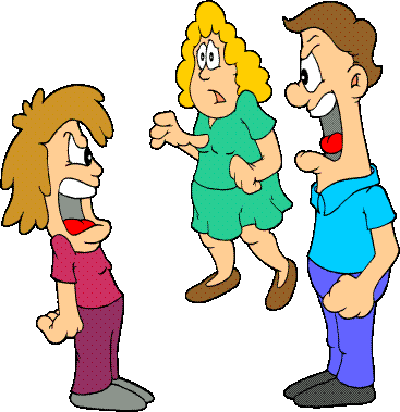 - Pueden ser económicas, de salud, personales, etc., pero eso no significa que tu familia no tiene un propósito. - Ejemplo: - Hoy vemos muchas parejas que dicen: “me divorcio”, ¿por qué? Porque se me acabó el amor, ya no es lo mismo, el (ella) cambio. - Destruyen un matrimonio y una familia. - Hermanos que discuten por cosas pequeñas y crean un estado de tención entre ellos y la familia, no se hablan, se miran con rabia, todo lo que se dicen es gritando y tratándose mal. - El amor no es un sentimiento ni un instinto, es una decisión. - El amor es algo más que “química o mariposas en el estómago”, más que a veces yo quiero a mi mamá pero cuando me molesta no, es una decisión y eso se convierte en una determinación de pacto. - El amor es una decisión, luego una determinación y eso hace florecer, cultivar el amor y amar a tu mamá, papá, hermanos. - El matrimonio mejora el bienestar emocional, de todos en la familia. (Proverbios 18:22; 17:22)- Hacerte creer que la división en tu hogar no afecta a nadie. - Si tus padres no están bien como matrimonio, es probable que te afecte a ti!- Juan 8:44 Las mentiras afectan todo tu entorno, hasta la sociedad misma. 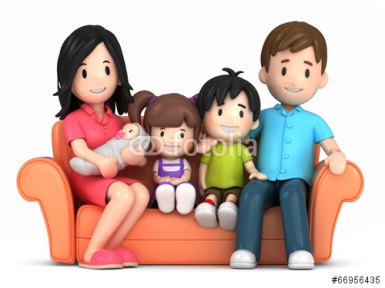 - Como están las familias, así esta la nación. 3.- El remedio divino para desasearnos de este espíritu de división en las familias. - ¡Necesitas arrepentirte!- Pedir por perdón y establecer perdón. - La falta de perdón mata. - El perdón es la máxima expresión de amor que existe. - No des lugar al diablo. (Efesios 4:27)- La obediencia abre las puertas de bendición, todas las familias que guardan pacto siempre terminan en bendición. (Salmos 22:27-30)- Orar por liberación y bendición. - Frase de Ángel Negro:- “No te casas con la persona que amas, sino que amas a la persona con que te casas”.CIERRE